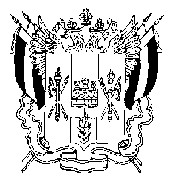 ТЕРРИТОРИАЛЬНАЯ ИЗБИРАТЕЛЬНАЯ КОМИССИЯ ЗЕРНОГРАДСКОГО РАЙОНА РОСТОВСКОЙ ОБЛАСТИПОСТАНОВЛЕНИЕ30 июля 2021 г.                                                                                        № 23-2г.ЗерноградО согласовании краткого наименования РОСТОВСКОГО ОБЛАСТНОГО ОТДЕЛЕНИЯ Политической партии КОММУНИСТИЧЕСКАЯ ПАРТИЯ КОММУНИСТЫ РОССИИ для использования в избирательных документах на выборах депутатов Собрания депутатов городского и сельских поселений Зерноградского района Ростовской области пятого созываРассмотрев решение РОСТОВСКОГО ОБЛАСТНОГО ОТДЕЛЕНИЯ Политической партии КОММУНИСТИЧЕСКАЯ ПАРТИЯ КОММУНИСТЫ РОССИИ от 18.07.2021 г., руководствуясь п. 2ст. 23 Областного закона от 12.05.2016 г. №525-ЗС «О выборах и референдумах в Ростовской области»,	Территориальная избирательная комиссия Зерноградского района Ростовской области ПОСТАНОВЛЯЕТ:Использовать в избирательной документации РОСТОВСКОГО ОБЛАСТНОГО ОТДЕЛЕНИЯ Политической партии КОММУНИСТИЧЕСКАЯ ПАРТИЯ КОММУНИСТЫ РОССИИ на выборах депутатов Собраний депутатов городского и сельских поселений Зерноградского района Ростовской области пятого созыва краткое наименование избирательного объединения: РОСТОВСКОЕ ОТДЕЛЕНИЕ Партии КОММУНИСТИЧЕСКАЯ ПАРТИЯ КОММУНИСТЫ РОССИИ, предъявленное для согласования.Разместить настоящее постановление на сайте ТИК Зерноградского района Ростовской области в информационно-телекоммуникационной сети «Интернет».Контроль над исполнением настоящего постановления возложить на секретаря комиссии М. С. Демченко.Председатель комиссии						О. Н. МоисеевСекретарь комиссии 							М. С. Демченко